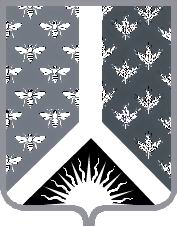 Кемеровская областьНовокузнецкий муниципальный районАдминистрация Новокузнецкого муниципального районаПОСТАНОВЛЕНИЕ от 27.05.2019 № 91г. НовокузнецкО внесении измененийв постановление администрации Новокузнецкого муниципального района от 25.12.2013 № 344 «Об утверждении Положения о  комиссии по установлению пенсии за выслугу лет лицам, замещавшим муниципальные должности Новокузнецкого муниципального района и  должности муниципальной службыНовокузнецкого муниципального района»Руководствуясь статьей 40 Устава муниципального образования «Новокузнецкий муниципальный район» и в связи с кадровыми перестановками в администрации Новокузнецкого муниципального района:	1. Внести  в постановление администрации Новокузнецкого муниципального  района от 25.12.2013 № 344 «Об утверждении Положения о  комиссии по установлению пенсии за выслугу лет лицам, замещавшим муниципальные должности Новокузнецкого муниципального района и должности муниципальной службы Новокузнецкого муниципального района» изменения,  изложив приложение № 2 «Состав  комиссии по установлению пенсии за выслугу лет лицам, замещавшим муниципальные должности Новокузнецкого муниципального района и должности муниципальной службы Новокузнецкого муниципального района» в новой редакции,  согласно приложению к настоящему постановлению.2. Опубликовать настоящее постановление в Новокузнецкой районной газете «Сельские вести».	3. Настоящее постановление вступает в силу со дня, следующим за днем его официального опубликования.4. Контроль за исполнением настоящего постановления возложить на заместителя главы Новокузнецкого муниципального района- руководителя аппарата И.И. Вавилова.Глава Новокузнецкого муниципального района                                                    А.В.Шарнин2Приложение к постановлению администрации Новокузнецкого муниципального района от 27.05.2019 № 91Приложение № 2 к постановлению  администрации Новокузнецкого муниципального района от  25.12.2013  №  344Состав  комиссии по установлению пенсии за выслугу лет лицам,замещавшим муниципальные должности Новокузнецкого муниципального района и должности муниципальной службы Новокузнецкого муниципального районаПредседатель комиссии:Заместитель главы администрации Новокузнецкого муниципального района - руководитель аппарата - Игорь Иванович ВавиловЗаместитель председателя комиссии:Начальник отдела кадров администрации Новокузнецкого муниципального района - Валентина Александровна НатураОтветственный секретарь комиссии:Начальник отдела социальных льгот и гарантий комитета по социальной политике администрации Новокузнецкого муниципального района - Галина Даниловна ТагаеваЧлены  комиссии:Заместитель главы Новокузнецкого муниципального района по экономике - Алена Викторовна ГончароваНачальник финансового управления по Новокузнецкому району - Ольга Александровна ЛапандинаНачальник организационно-правового отдела Совета народных депутатов Новокузнецкого муниципального района - Эдуард Валентинович СамойловПредседатель комитета по социальной политике администрации Новокузнецкого муниципального района - Екатерина Николаевна СайбельНачальник правового управления администрации Новокузнецкого муниципального района - Наталья Архиповна ЗахароваЗаместитель главы Новокузнецкого муниципального района-руководитель аппарата                                                                           И.И. Вавилов